ОБАВЕШТЕЊЕ О ЗАКЉУЧЕНОМ УГОВОРУ
у отвореном поступку јавне набавкеВрста предмета набавке: добраОпис предмета набавке: Лиценце за оперативне системе Windows и Office (ознака из општег речника набавки: 48000000 - Програмски пакети и информациони системи).Редни број:  ЈН бр. 49/2015Процењена вредност јавне набавке: 5.391.000 динара (без ПДВ-а)  за трогодишњи уговор.Уговорена вредност јавне набавке:  14.680,00 USD  (1.647.683,20 динара на дан отварања понуда 20.03.2015. године)               Критеријум за доделу уговора: најнижа понуђена цена.Број примљених понуда: једна (1)Највиша понуђена цена код прихватљивих понуда: 14.680,00 USD  Најнижа понуђена цена код прихватљивих понуда: 14.680,00 USD  Део или вредност уговора који ће се извршити преко подизвођача:  не.Датум доношења одлуке о додели уговора: 23.03.2015. године.Датум закључења уговора: 01.04.2015. године.Основни подаци о добављачу: „ИНФОРМАТИКА“ а.д.11000  БЕОГРАД, улица  Јеврејска бр. 32, ПИБ: 100001716, матични број: 07024592, број рачуна: 375-2573-45, назив банке: VTB banka а.д,Београд, телефон: 011/3215-226; телефакс: 011/3215-322, кога заступа Славољуб Качаревић,  в.д. генералног директораПериод важења уговора: три године од дана потписивања.Околности које представљају основ за измену уговора: Цене су фиксне и не могу се мењати током трајања уговора.  Цена исказана у америчким доларима фактурисаће се у динарима, а динарска противвредност обрачунава се по средњем курсу Народне банке Србије на дан фактурисања.Лице за контакт: Драгица Радуловић, 064/850 70 12; dragica.radulovic@grejanje-pancevo.co.rs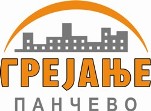 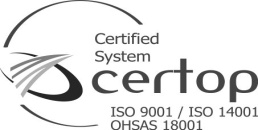 Јавно Комунално Предузеће„ГРЕЈАЊЕ“Цара Душана 7 ПанчевоТел: 013/319-241, фаx: 013/351-270 grejanje@panet.rswww.grejanje-pancevo.co.rs  Датум: 01.04.2015. год.